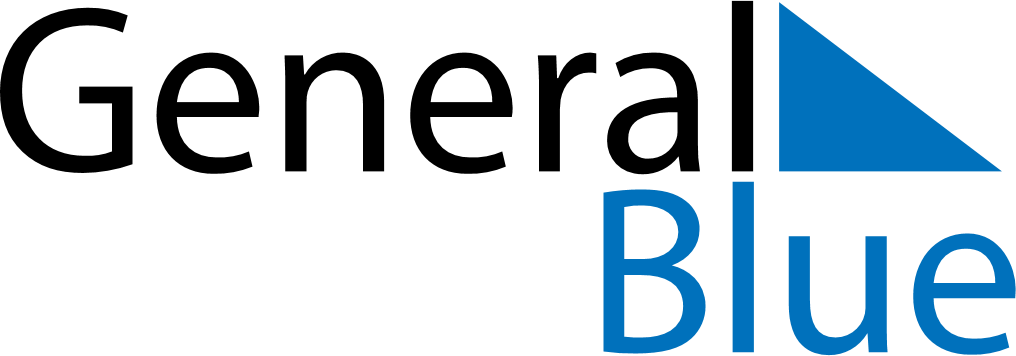 January 2022January 2022January 2022RwandaRwandaMONTUEWEDTHUFRISATSUN12New Year’s DayPublic Holiday345678910111213141516171819202122232425262728293031